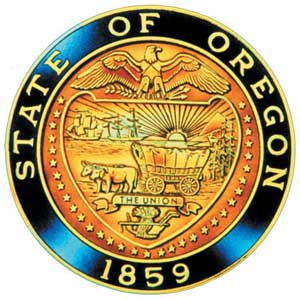 American Indian/Alaska Native Advisory CommitteeJune 14 , 20229:30 a.m. – NoonOregon Department of EducationJoin ZoomGov MeetingAGENDAPresent:    Tamara H., Brandon, Luhui, Molly, Sandy, Juliana, Julie, Modesta, Sonya, Angie, Jeremy, Vanessa, Robin, Chris, Renae, Tamara D., OIS iPad4, April, Renee, Brent, Raina, Natalie9:30	1.0	Call to Order, Opening Remarks				Chair Henderson	1.1	Opening Blessing		TBD	1.2	Committee Roll Call/Introductions		     	1.3	Introductions & Welcome to Partners 	              Chair Henderson 9:40	2.0 	Review of April 2022 Minutes   		All9:45	3.0	Office of Indian Education Updates	OIE Staff	(Introductions:  Raina and Brandon)	3.1   Grants:  Will support good work for students.		ESSER III funding		Language		Discipline Study with U of O		Determining what we are doing at TAPP sites that is working so effectively (WOU study)	3.2   Media Update		OIE has just released June Newsletter, send Raina email to subscribe.  Please send Riana any items you would like to be included in Newsletter.  Updating webpage.  	3.3   Tribal History/Shared History (SB 13)	Seeking a consultant for remaining grades.  Translations continue to come in.  Getting proper supports, meeting with Ed NW tomorrow.  Looking to pilot plans with Portland Public Schools/dual language programs.  Tribal place-based lesson plans, 8 have submitted their work plans/budgets, last Tribe is sending theirs.  Marzano has given their final report.  Good feedback from early adopters.  Some did not give feedback.  The early adopter groups had a good grasp rolling out the lesson plans.  We are hoping to use this with other districts who have started (or not started).  	3.4   Title VIT6 will meet after school starts and will discuss recruitment, T6 forms, and educating office staff on the program, and family engagement.	3.5   Legislative Updates	NO updates currently, active short session.	(Robin) a report would be helpful; it is hard to track.  Is the Plan used as a guide?  Quality control and assessing impact of TH/SH.  Stuff is going on, but how do you know it is the right stuff?Working on tying work to goals.  Google folder available.  Link will be live this afternoon.  Three funding streams.  By law, we tie everything to the plan.  We hired Marzano Research to do an assessment on impact of TH/SH.  We have been working with them for almost a year now.	3.6   TAPP		WOU	3.7   Updating Native American Student Success Plan3.8   OIE Virtual Office hour link: every third Wednesday from 1:30 to 2:00 pm at https://www.zoomgov.com/j/1614027626?pwd=bG1jTTE1cXcvb2U1V01CVWlLeitTQT09 	10:30	         Break 10:40	5.0   AI/AN Advisory Committee Business	5.1    Open Seats/Committee suggestions	    Portland seat and Beaverton seat are open.  We are just beginning to consider people to reach out to.	Portland seat:  Tamara could fill Portland seat and release OEIA seat if wanted. Gabe would be a good fit to fill the Portland seat.  Gabe was doing a lot of science work, adjunct professor, now Ed Director.  Has been interim and now Exec Director, collaborative, getting kids of Color into outdoors and science. 	Could leave open until that person arrives, but not locked in to that.  Advisory Board should have broad view of Community.	Beaverton:  Louise could fill if she was interested in coming back. Gary, Crystal.	Planning Meeting is held monthly, or at least 30 minutes of coordination, usually a couple hours’ time commitment, plus leading the meetings.  	Members want to reach out to potential candidates before naming them, think about it over next couple of months, and reconvene with some recommendations.	5.2   Schedule Meeting Dates through December 2022 at least, preferably through the year.	OIE in hybrid model though end of year, and can put together an in-person/virtual meeting.  Different teams are doing different things, but OIE is not going to be physically in the building as a team until at least the new calendar year.	Is the second Tuesday good for people?  Suggested that we keep it virtual for now, Sep 13 9:30-12:00 and October 11, 9:30-12:00 and look at November 8, time TBD, could be in person.  Would give a chance for all to get their programs up and running.11:20	6.0     OIEA update	Finished April conference, great presenters, including our own Brent Spencer, re-invigorating, summer, committees, it will be four years since having an in-person conference.  There are a few Tribal seats open.  Grant funded administrator position is out on Facebook.  Contractor.  Current college student/recent grad or retiree.  	More to come on honoring/awarding people.  Will try for an August meeting, or September.  11:35	7.0      Community Comment 		Chair Henderson		Public testimony may be submitted ahead of time in writing to 		AIAN.AdvisoryCommittee@OregonLearning.org	11:40	8.0     Other Business and Next Meeting Agenda Items		       All		AI/AN SSP refresher in Sep, going over the plan as it currently is		Invite Jeremy Wells to Sep meeting		AI/AN SSP – November		Luhui – OSU updateNACI report was delayed, but background info on Native Ed, good references and recommendations for Congress. (U.S. Dept of Ed.)Welcome to visit if you are in Roseburg area.  Juliana would be happy to give you a tour, show you the great work being done!  	12:00	9.0      Adjourn